Администрация городского округа Дубна Московской областиУправление народного образованияМуниципальное бюджетное общеобразовательное учреждение«Общеобразовательная школа «Возможность» для детейс ограниченными возможностями здоровьяг. Дубны Московской области»(школа «Возможность»)Приказ10.04.2020 г.                                                                             № 25-2/01-09Об утверждении расписания занятий в период дистанционного обученияНа основании приказа от 10.04.2020 г. № 25/01-09 «Об организации образовательного процесса с использованием дистанционных образовательных технологий в условиях профилактики и предотвращения распространения новой короновирусной инфекции, -П Р И К А З Ы В А Ю:Утвердить расписание уроков дистанционного обучения отделения «Левый берег» и ввести его в действие с 06.04.2020 г. Приложение № 1.Утвердить расписание уроков дистанционного обучения отделения «Центр» и ввести его в действие с 06.04.2020 г. Приложение № 2.Макаровой С.А., зам. директора по УВР ознакомить всех педагогических работников с расписанием уроков.Контроль по исполнению настоящего приказа возложить на Макарову С.А., зам. директора по УВР.Директор                                                                            Смирнова В.А.Приложение №1 к приказу от 10.04.2020 г. №25-2/01-09 «Об утверждении расписания занятий в период дистанционного обучения» Приложение №2 к приказу от 10.04.2020 г. №25-2/01-09 «Об утверждении расписания занятий в период дистанционного обучения» Расписание отделения «Левый берег» на дистанционный период реализации образовательных программ Расписание отделения «Левый берег» на дистанционный период реализации образовательных программ Расписание отделения «Левый берег» на дистанционный период реализации образовательных программ Расписание отделения «Левый берег» на дистанционный период реализации образовательных программ Расписание отделения «Левый берег» на дистанционный период реализации образовательных программ Расписание отделения «Левый берег» на дистанционный период реализации образовательных программ 1б класс1б класс1б класс1б класс1б класс1б класспонедельниквторниксредачетвергпятница09.00 – 09.30Речь и альтернативная коммуникацияЕвдокимова Г.В.Окружающий социальный  мир Евдокимова Г.В. Окружающий природный мир Евдокимова Г.В.Альтернативная коммуникация Авдеева С.Н.Коррекционно - развивающее занятиеАвдеева С.Н.09.40 – 10.10Математические представленияКалинина Е.В.ЧеловекЕвдокимова Г.В.Речь и альтернативная коммуникация Евдокимова Г.В.Сенсорное развитие Авдеева С.Н. Окружающий природный мирЕвдокимова Г.В.10.20 – 10.50Предметно практическая деятельность Егорова О.В.Коррекционно - развивающее занятиеАвдеева С.Н.Математические представленияКалинина Е.В.Изобразительная деятельность Авдеева С.Н.Речь и альтернативная коммуникацияЕвдокимова Г.В.11.00 – 11.30Адаптивная физкультура Крупская Е.М.Музыка и движение Бочкова Н.В.Адаптивная физкультура Крупская Е.М. Музыка и движение Бочкова Н.В. Двигательное развитие Крупская Е.М. 11.40 – 12.10ЧеловекЕвдокимова Г.В. Изобразительная деятельность Авдеева С.Н.Изобразительная деятельность Авдеева С.Н. Сенсорное развитиеЕвдокимова Г.В.ЧеловекЕвдокимова Г.В.2а класс2а класс2а класс2а класс2а класс2а класспонедельниквторниксредачетвергпятница09.00 – 09.30ФизкультураМакарова С.А.Ритмика  Крупская Е.М.ФизкультураМакарова С.А.ФизкультураМакарова С.А.Математика Макарова С.А.09.40 – 10.10Русский  язык  Макарова С.А.Коррекц-развив. занятиеЕгорова Е.В.МатематикаМакарова С.А.Русский  язык  Макарова С.А.Русский  язык  Макарова С.А.10.20 – 10.50Литературное чтение Макарова С.А.Коррекц-развив. занятиеЕгорова Е.В.Русский  язык  Макарова С.А.Литературное чтение Макарова С.А.Литературное чтение Макарова С.А. 11.00 – 11.30Математика Макарова С.А.Коррекц-развив. занятиеЕгорова Е.В.Литературное чтение Макарова С.А.Математика Макарова С.А.Русский  язык  Макарова С.А.11.40 – 12.10Окружающий  мир Макарова С.А.МузыкаБочкова Н.В.Технология Макарова С.А.Окружающий  мирМакарова С.А.Изобразительноеискусство Макарова С.А.12.20 – 12.50Коррекц-развив. занятиеЧудина Е.В.4б класс4б класс4б класс4б класс4б класс4б класспонедельниквторниксредачетвергпятница09.00 – 09.30Математика Сидоренкова М.Е.Коррекционно - развивающее занятие Авдеева С.Н.Математика Сидоренкова М.Е.Математика Сидоренкова М.Е.Математика Сидоренкова М.Е.09.40 – 10.10Физкультура Сидоренкова М.Е.Музыка Бочкова Н.В.Русский языкСидоренкова М.Е.Мир природы и человекаСидоренкова М.Е.Русский языкСидоренкова М.Е.10.20 – 10.50Коррекционно - развивающее занятие Егорова Е.В.Русский языкСидоренкова М.Е.Ритмика  Крупская Е.М. Физкультура Сидоренкова М.Е.Чтение Сидоренкова М.Е.11.00 – 11.30Коррекционно - развивающее занятие Егорова Е.В.Чтение Сидоренкова М.Е.Коррекционно - развивающее занятие Егорова Е.В.Чтение Сидоренкова М.Е. Изобразительное искусство Авдеева С.Н.11.40 – 12.10Чтение Сидоренкова М.Е. Физкультура Сидоренкова М.Е.Речевая практикаСидоренкова М.Е.Речевая практикаСидоренкова М.Е.12.20 – 12.50Ручной трудСидоренкова М.Е.4в класс4в класс4в класс4в класс4в класс4в класспонедельниквторниксредачетвергпятница09.00 – 09.30Русский язык Сидоренкова М.Е.09.40 – 10.10Литературное чтение Сидоренкова М.Е. 10.20 – 10.50Русский язык Сидоренкова М.Е.Музыка Бочкова Н.В. Русский язык Сидоренкова М.Е.Коррекционно - развивающее занятие Егорова Е.В.Физкультура Крупская Е.М.11.00 – 11.30Литературное чтение Сидоренкова М.Е. Технология Авдеева С.Н.Литературное чтение Сидоренкова М.Е. Изобразительное искусство Авдеева С.Н.Русский язык Сидоренкова М.Е.11.40 – 12.10Физкультура Крупская Е.М.Коррекционно - развивающее занятие Егорова Е.В.Физкультура Крупская Е.М.Коррекционно - развивающее занятие Егорова Е.В.Основы религиозных культур и светской этики Сидоренкова М.Е.12.20 – 12.50Математика Макарова С.А.Коррекционно - развивающее занятие Авдеева С.Н.Математика Макарова С.А.Математика Макарова С.А.Математика Макарова С.А.13.00 – 13.30Окружающий мир Макарова С.А.Окружающий мир Макарова С.А.РитмикаКрупская Е.М.5а класс5а класс5а класс5а класс5а класс5а класспонедельниквторниксредачетвергпятница09.00 – 09.30Профессионально-трудовое обучение Егорова О.В.09.40 – 10.10СБОЕгорова О.В.10.20 – 10.50Изобразительноеискусство Авдеева С.Н.6а класс6а класс6а класс6а класс6а класс6а класспонедельниквторниксредачетвергпятница09.30 – 10.00Профессионально-трудовое обучение Егорова О.В.10.10 – 10.50География Смирнова В.А.6б класс6б класс6б класс6б класс6б класс6б класспонедельниквторниксредачетвергпятница11.30 – 12.00Изобразительноеискусство Егорова О.В.12.10 – 12.40Профессионально-трудовое обучение Егорова О.В.12.50 – 13.20Профессионально-трудовое обучение Егорова О.В.6в класс6в класс6в класс6в класс6в класс6в класспонедельниквторниксредачетвергпятница09.00 – 09.30Русский язык Егорова Е.В.Изобразительное искусствоАвдеева С.Н.09.40 – 10.10Изобразительное искусство Авдеева С.Н.10.20 – 10.50Домоводство Бочкова Н.В.11.00 – 11.30Чтение Егорова Е.В.Математика Калинина Е.В.11.40 – 12.10Музыка, пение (танец) Бочкова Н.В.Физкультура Крупская Е.М.12.20 – 12.50МатематикаКалинина Е.В.13.00 – 13.30ГеографияКалинина Е.В.7б класс; 9в класс7б класс; 9в класс7б класс; 9в класс7б класс; 9в класс7б класс; 9в класс7б класс; 9в класспонедельниквторниксредачетвергпятница09.00 – 09.30География Егорова О.В.09.40 – 10.10Домоводство Егорова О.В.10.20 – 10.50МатематикаКалинина Е.В.Домоводство Егорова О.В.11.00 – 11.30ФизкультураЕгорова О.В.7г класс7г класс7г класс7г класс7г класс7г класспонедельниквторниксредачетвергпятница10.40 – 11.10Профессионально-трудовое обучениеЕгорова О.В.11.20 – 11.50Математика Калинина Е.В.Музыка и пениеБочкова Н.В.12.00 – 12.30СБОЕгорова О.В.8а класс8а класс8а класс8а класс8а класс8а класспонедельниквторниксредачетвергпятница09.00 – 09.30Письмо и ррЕвдокимова Г.В.09.40 – 10.10Письмо и ррЕвдокимова Г.В.История ОтечестваЕвдокимова Г.В. 10.20 – 10.50ОбществознаниеЕвдокимова Г.В.БиологияЕгорова Е.В.11.00 – 11.30Профессионально-трудовое обучение Егорова О.В.Чтение и рр Евдокимова Г.В. 11.40 – 12.10Математика Калинина Е.В.Математика Калинина Е.В.12.20 – 12.50ФизкультураКрупская Е.М.8б класс8б класс8б класс8б класс8б класс8б класспонедельниквторниксредачетвергпятница09.00 – 09.30ГеографияСмирнова В.А.Русский язык Евдокимова Г.В.09.40 – 10.10ФизкультураЕгорова Е.В.ЭтикаСмирнова В.А.Математика Калинина Е.В.10.20 – 10.50Русский язык Евдокимова Г.В.История ОтечестваЕвдокимова Г.В.11.00 – 11.30Чтение Евдокимова Г.В.Математика Калинина Е.В.ДомоводствоЕвдокимова Г.В.8е класс8е класс8е класс8е класс8е класс8е класспонедельниквторниксредачетвергпятница09.00 – 09.30Основы грамотыЕгорова Е.В.Математика Калинина Е.В.09.40 – 10.10Физкультура Егорова Е.В.Музыка, танцы, песни Бочкова Н.В.10.20 – 10.50Лепка, рисование, ручное творчествоАвдеева С.Н.ЧтениеЕгорова Е.В.11.00 – 11.30Лепка, рисование, ручное творчествоАвдеева С.Н. Физкультура Егорова Е.В.11.40 – 12.10Живой мирЕвдокимова Г.В. 12.20 – 12.50ДомоводствоЕвдокимова Г.В.9б класс9б класс9б класс9б класс9б класс9б класспонедельниквторниксредачетвергпятница09.00 – 09.30СБО Авдеева С.Н.09.40 – 10.10Письмо и ррЕвдокимова Г.В.Математика Калинина Е.В.10.20 – 10.50Чтение и рр Евдокимова Г.В.ГеографияСмирнова В.А.Письмо и ррЕвдокимова Г.В.11.00 – 11.30Математика Калинина Е.В.История Отечества Евдокимова Г.В.Профессионально-трудовое обучениеЕгорова О.В.11.40 – 12.10Профессионально-трудовое обучениеЕгорова О.В.Расписание отделения «Центр» на дистанционный период реализации образовательных программ Расписание отделения «Центр» на дистанционный период реализации образовательных программ Расписание отделения «Центр» на дистанционный период реализации образовательных программ Расписание отделения «Центр» на дистанционный период реализации образовательных программ Расписание отделения «Центр» на дистанционный период реализации образовательных программ Расписание отделения «Центр» на дистанционный период реализации образовательных программ 1а класс1а класс1а класс1а класс1а класс1а класспонедельниквторниксредачетвергпятница09.00 – 09.30литературное чтениеКулькова Т.Г.математикаКулькова Т.Г.литературное чтениеКулькова Т.Г.коррекционно -развивающие занятия Бариньяк Ц.А.математикаКулькова Т.Г. 09.40 – 10.10русский языкКулькова Т.Г.литературное чтениеКулькова Т.Г. русский языкКулькова Т.Г. ритмика Крупская Е.М.русский языкКулькова Т.Г.10.20 – 10.50математикаКулькова Т.Г. русский языкКулькова Т.Г.физкультураКулькова Т.Г.русский языкКулькова Т.Г.окружающий мирКулькова Т.Г.11.00 – 11.30коррекционно -развивающие занятия Бариньяк Ц.Аокружающий мирКулькова Т.Г.математикаКулькова Т.Г.изобразительное искусствоКулькова Т.Г. физкультураКулькова Т.Г.11.40 – 12.10коррекционно -развивающие занятия Бариньяк Ц.А.физкультураКулькова Т.Г.музыкаБочкова Н.В.литературное чтениеКулькова Т.Г.технологияКулькова Т.Г.12.20 – 12.50коррекционно -развивающие занятия Бариньяк Ц.А.2б класс2б класс2б класс2б класс2б класс2б класспонедельниквторниксредачетвергпятница09.00 – 09.30изобразительная деятельность Авдеева С.Н.коррекционно -развивающие занятия Бариньяк Ц.А.коррекционно -развивающие занятия Бариньяк Ц.А. 09.40 – 10.10речь и альтернативная коммуникация Бариньяк Ц.А.речь и альтернативная коммуникация Бариньяк Ц.А.предметно практическая деятельностьБариньяк Ц.А.адапт.физкультура Бариньяк Ц.А. 10.20 – 10.50адапт.физкультура Бариньяк Ц.А. двигат. развитиеКрупская Е.М.математические представленияБариньяк Ц.А.речь и альтернативная коммуникация Бариньяк Ц.А.математические представленияБариньяк Ц.А.11.00 – 11.30музыка и движение Бочкова Н.В.человекШишлянникова С.С.музыка и движение Бочкова Н.В.человекШишлянникова С.С.альтернативная коммуникацияБариньяк Ц.А.11.40 – 12.10изобразительная деятельность Авдеева С.Н.человекШишлянникова С.С.окружающий природный мирШишлянникова С.С. альтернативная коммуникацияБариньяк Ц.А.12.20 – 12.50изобразительная деятельность Авдеева С.Н.окружающий природный мирШишлянникова С.С.окружающий социальный мирШишлянникова С.Ссенсорное развитие Бариньяк Ц.А.3а класс3а класс3а класс3а класс3а класс3а класспонедельниквторниксредачетвергпятница09.00 – 09.30русский языкШишлянникова С.С.русский языкШишлянникова С.Срусский языкШишлянникова С.Срусский языкШишлянникова С.СматематикаШишлянникова С.С09.40 – 10.10математикаШишлянникова С.С.литературное чтениеШишлянникова С.Слитературное чтениеШишлянникова С.Слитературное чтениеШишлянникова С.Скоррекционно -развивающие занятия Шишлянникова С.С10.20 – 10.50окружающий мирШишлянникова С.СматематикаШишлянникова С.СматематикаШишлянникова С.СтехнологияШишлянникова С.Слитературное чтениеШишлянникова С.С11.00 – 11.30изобразительное искусствоШишлянникова С.С.физкультураКрупская Е.М.коррекционно -развивающие занятия Бариньяк Ц.А.коррекционно -развивающие занятия Бариньяк Ц.А. окружающий мирШишлянникова С.С11.40 – 12.10коррекционно -развивающие занятия Бариньяк Ц.А.физкультураКрупская Е.М.ритмикаШишлянникова С.С12.20 – 12.50музыкаБочкова Н.В.физкультура Шишлянникова СС3б + 4а класс3б + 4а класс3б + 4а класс3б + 4а класс3б + 4а класс3б + 4а класспонедельниквторниксредачетвергпятница09.00 – 09.30речь и альтерн.коммуник.Смирнова Е.В.альтерн.коммуник.Смирнова Е.В.речь и альтерн.коммуник.Смирнова Е.В.альтерн.коммуник.Смирнова Е.В.09.40 – 10.10математические представленияСмирнова Е.В.окружающий природный мирСмирнова Е.В.математические представленияСмирнова Е.В.окружающий природный мирСмирнова Е.В.10.20 – 10.50человекСмирнова Е.В.окружающий социальный мирСмирнова Е.В.человекСмирнова Е.В.окружающий социальный мирСмирнова Е.В.11.00 – 11.30домоводствоСмирнова Е.В.домоводствоСмирнова Е.В.домоводствоСмирнова Е.В.адаптивная физкультура Смирнова Е.В.11.40 – 12.10двигательное развитиеСмирнова Е.В.изобразительная деятельностьСмирнова Е.В.изобразительная деятельностьСмирнова Е.В.изобразительная деятельностьСмирнова Е.В.12.20 – 12.50коррекц.-развив. занятиеСмирнова Е.В.предметно практическая деятельностьСмирнова Е.В.адаптивная физкультура Смирнова Е.В.коррекц.-развив. занятиеСмирнова Е.В.13.00 – 13.30музыка и движениеСмирнова Е.В.музыка и движениеСмирнова Е.В.13.40 – 14.10сенсорное развитие Смирнова Е.В. 5а класс5а класс5а класс5а класс5а класс5а класспонедельниквторниксредачетвергпятница09.00 – 09.30письмо и ррДубинина Е.В.математика Калинина Е.В.природоведениеСмирнова В.А.математика Калинина Е.В.09.40 – 10.10чтение и ррДубинина Е.В.письмо и ррДубинина Е.В.физкультураКрупская Е.М.5в класс5в класс5в класс5в класс5в класс5в класспонедельниквторниксредачетвергпятница09.50 – 10.20музыка, пение (танец) Бочкова Н.В.10.30 – 11.00изобразительное искуство Авдеева С.Н.русский языкДубинина Е.В.русский языкДубинина Е.В.11.10 – 11.40чтениеДубинина Е.В.математика Калинина Е.В.живой мирДубинина Е.В.11.50 – 12.20математика Калинина Е.В.ДомоводствоДубинина Е.В.12.30 – 13.00физкультура Крупская Е.М.5б + 7в класс5б + 7в класс5б + 7в класс5б + 7в класс5б + 7в класс5б + 7в класспонедельниквторниксредачетвергпятница09.00 – 09.30счётЕгорова О.В.09.40 – 10.10лепка, рисование, ручное творчествоАвдеева С.Н.счётЕгорова О.В.10.20 – 10.50музыка, танцы, пениеБочкова Н.В.живой мирЕгорова О.В.11.00 – 11.30лепка, рисование, ручное творчествоАвдеева С.Н.чтениеШишлянникова С.С11.40 – 12.10гигиена, самообслуживаниеФедотова Е.И.письмоШишлянникова С.С12.20 – 12.50физкультураКрупская Е.М.6а класс6а класс6а класс6а класс6а класс6а класспонедельниквторниксредачетвергпятница11.50 – 12.20математика Калинина Е.В.12.30 – 13.00математика Калинина Е.В.13.10 – 13.40русский языкДубинина Е.В.русский языкДубинина Е.В.13.50 – 14.20литератураДубинина Е.В.развитие речиДубинина Е.В.6б класс6б класс6б класс6б класс6б класс6б класспонедельниквторниксредачетвергпятница09.00 – 09.30письмоДубинина Е.В.письмоДубинина Е.В.09.40 – 10.10чтениеДубинина Е.В.географияСмирнова В.А.10.20 – 10.50математика Калинина Е.В.11.00 – 11.30ФизкультураКрупская Е.М.11.40 – 12.10математика Калинина Е.В.7б класс7б класс7б класс7б класс7б класс7б класспонедельниквторниксредачетвергпятница09.00 – 09.30русский языкДубинина Е.В.русский языкДубинина Е.В.09.40 – 10.10чтениеДубинина Е.В.история ОтечестваДубинина Е.В.7г класс7г класс7г класс7г класс7г класс7г класспонедельниквторниксредачетвергпятница10.40 – 11.10математика Калинина Е.В.11.20 – 11.50письмо и ррДубинина Е.В.12.00 – 12.30чтение и ррДубинина Е.В.письмо и ррДубинина Е.В.12.40 – 13.10геграфияДубинина Е.В.13.20 – 13.50биологияДубинина Е.В.8д класс8д класс8д класс8д класс8д класс8д класспонедельниквторниксредачетвергпятница09.00 – 09.30арифметикаФедотова Е.И.09.40 – 10.10основы грамотыФедотова Е.И.живой мир Федотова Е.И.10.20 – 10.50домоводствоФедотова Е.И.музыка, танцы,песни Бочкова Н.В.домоводствоФедотова Е.И.11.00 – 11.30лепка, рисование, ручное творчествоФедотова Е.И.чтениеФедотова Е.И.11.40 – 12.10физкультураКрупская Е.М.лепка, рисование, ручное творчествоФедотова Е.И.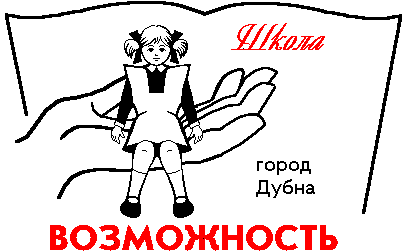 